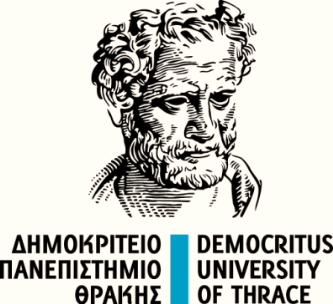 Προς:   Την Γραμματείατου Τμήματος Αγροτικής Ανάπτυξηςτης Σχολής Επιστημών Γεωπονίας και Δασολογίαςτου Δ.Π.Θ. (protocol@agro.duth.gr)Αίτηση Ανανέωσης Εγγραφής Υποψηφίου ΔιδάκτοραΠαρακαλώ όπως δεχθείτε την ανανέωση  εγγραφής μου για την εκπόνηση Διδακτορικής Διατριβής στο Τμήμα Αγροτικής Ανάπτυξης, της Σχολής Επιστημών Γεωπονίας και Δασολογίας του Δημοκρίτειου Πανεπιστήμιου Θράκης, για το ακαδημαϊκό  έτος 2023-2024  με θέμα:……………………………………………………………………………………………………………………………………………………………………………………………………………………………………………………………………………………………………………………………………………………………………………………………………………………………………………………σύμφωνα με τις διατάξεις της περ. στ) της παρ. 2 του άρθρου 45 του Ν. 4485/2017 καθώς και  τις διατάξεις της περ. α) παρ. 7 του άρθρου 32 του ν.4589/2019, που τροποποιούν την παρ. 5 του άρθρου 85 του ν. 4485/2017 η οποία είχε αντικατασταθεί με το άρθρο 60 του ν. 4559/2018.Ο ΑΙΤΩΝ / Η ΑΙΤΟΥΣΑ												         (Υπογραφή)Επώνυμο:Όνομα:Πατρώνυμο:Πτυχίο:Πανεπιστήμιο:ΔΜΣ:Πανεπιστήμιο:Διεύθυνση κατοικίας:Οδός:Αριθμ.:Τ.Κ.:Πόλη:Νομός:ΤηλέφωναΟικίας:Κινητό:e-mail: